Hosting Proforma    Name of Host      Organisation1.  Interchange Manager’s details             Name     Organisation/        Department              Address         Telephone                                               Fax number             Number               E-mailType of 2.  Details of hosting opportunity     Description of opportunity      Main objectives of the opportunity3.  Skills requirements       What qualities, skills and experience is required from the individual4.  Personnel: Please state below         Who will the individual report to?          Who will be the individual’s line manager and/or reporting officer?5.  Transfer of learning     Please give details of how the Opportunity will benefit your organisation, the      individual and their organisation. 6.  LogisticsPlease provide details of the likely start date, duration, location, form of transport required, resources (i.e.; desk, PC, etc.) and funding arrangements for the opportunity.7.  Endorsement     Interchange ManagerSigned:Date:		Staff Officer - Office of the Civil Service Commissioners The Northern Ireland Office is offering a secondment opportunity to work in the Secretariat for the Office of the Civil Service Commissioners (OCSC) currently based at Stormont House with plans to relocate to Belfast City Centre, however, it is envisaged that a hybrid working approach between home-working and office-working will be in operation.  The post is graded at NICS SO grade. The Civil Service Commissioners have a statutory duty to ensure that appointments to the Northern Ireland Civil Service (NICS) are made on merit on the basis of fair and open competition.  The Secretariat is a small team of 6 staff whose primary role is to provide a high-quality effective support service to the Commissioners.  This involves:supporting Commissioners to fulfil their regulatory duties, including their audit responsibilities;supporting Commissioners to engage with the NICS and other bodies; ensuring that Commissioners fulfil all of their corporate governance                               responsibilities to the NIO and equality duties; developing and providing policy advice; andoversight of management of the Office.  For more information about Commissioners’ work please visit their website: http://www.nicscommissioners.orgThis posting is expected to start in January 2022 or sooner by agreement, subject to negotiation and security clearance.The main duties of the post will include:providing secretariat support to the Commissioners including the planning and co-ordination of the Commissioners' meetings, which includes taking minutes and following up actions emerging from the meetings as necessary;preparation of papers for Commissioner meetings across a range of subjects which may include elements of research;  management and monitoring of the budget to include producing monthly management reports, monthly returns, reconciliation exercises and alerting management to any over/underspend, as necessary;providing support on audit projects as required, which may involve liaising with the NICS and examining recruitment policies and procedures;  management of Commissioners’ ‘Article 6’ Senior Civil Service (SCS) Authorisation process and liaison with HRConnect, NICSHR and NICS Departments;processing of case work including drafting submissions and preparing papers for Commissioners' consideration;managing the office support team (an EOII and AO) and the general administrative workflow process;overseeing the correspondence tracking for the Commissioners and senior management within the Office; contributing to the Commissioners' business planning process and monitoring and providing in-year progress reports on performance against targetsassisting the Equality Officer in fulfilling Commissioners’ equality and disability duties and participate in the drafting of the annual Section 75 Progress Report; contributing to the development and publication of the Commissioners’ Annual Report including preparation of an initial draft as necessary; and overseeing the publication and distribution of the Report;ensuring that the management of information and effective record keeping is in line with the Data Protection Act/ UK GDPR requirements;overseeing the management of the Commissioners’ website; arranging publication of documents to the website as necessary; liaising with web host organisation and arranging any training or web updates, as required.The personal competencies required are consistent with the competency framework for the NICS Staff Officer grade.  For this post the candidate will be expected to demonstrate the following key competences by providing examples:  Delivering Value for MoneyWork confidently with performance management and financial data to prepare forecasts and manage and monitor budget against agreed plans.
Monitor the use of resources in line with organisational procedures and plans.
Making Effective DecisionsIdentify a broad range of relevant and credible information sources and recognise the need to collect new data when necessary from internal and external sources.
Recognise patterns and trends in a wide range of evidence/data and draw key conclusions, outlining costs, benefits, risks and potential responses.
Managing a Quality ServiceMake effective use of project management skills and techniques to deliver outcomes, including identifying risks and mitigating actions.
Develop, implement, maintain and review systems and service standards to ensure professional excellence and expertise and value for money.
Delivering at PaceTake responsibility for delivering expected outcomes on time and to standard, giving credit to teams and individuals as appropriate.
Plan ahead but reassess workloads and priorities if situations change or people are facing conflicting demands.Joanne Wray, Deputy Secretary, Office of the Civil Service Commissioners for Northern IrelandJoanne Wray, Deputy Secretary, Office of the Civil Service Commissioners for Northern IrelandBenefits to the IndividualThe individual will have the opportunity to support the statutory role of the Civil Service Commissioners to uphold the principle that selection for appointment to posts in the NICS should be on merit on the basis of fair and open competition (known as the Merit Principle). Working in a small team this role will provide opportunities to work in a wide range of business areas, including: secretariat duties, analysis of information, management and monitoring of budgets, supporting the OCSC to fulfil its audit function, preparation of discussion papers to inform Commissioners’ decision-making in relation to NICS recruitment issues; managing and drafting responses to correspondence; and communicating and networking with senior management in the NICS and key stakeholders. Benefits to the OCSC`
OCSC will benefit from the provision of a key team member to support and enable Commissioners to discharge their statutory role in performing regulatory functions in relation to recruitment in the NICS.Benefits to their OrganisationsThe returning candidate will have gained experience in supporting Commissioners to discharge their statutory functions. They will have gained experience and developed key skills across a wide range of issues which they can transfer back to their organisation.Start Date:  This posting is expected to start in January 2022 or sooner by agreement, subject to negotiation and security clearance.Duration:  Two years with the possibility of an extension up to a further 12 months, subject to the agreement of all relevant parties.  The appointment will be subject to a six month trial period.Location:  The OCSC is currently based in Stormont House, Belfast but will be moving to Belfast City Centre in early 2022.  However, a hybrid working approach between home working and office working is currently in operation.Resources:  A laptop will be provided for home working and all relevant facilities will be provided within the office.Salary Scale:  The salary scale is currently £: £32,328 - £33,459 per annum.The OCSC will meet salary and associated expenses on a full cost recovery basic. The successful candidate will be appointed on their existing salary (up to the maximum scale point as shown above).  If the successful candidate is currently working at a salary below the minimum of the salary scale then they will move onto the lowest scale point i.e : £32,328 per annum.    Selection:  A paper sift will be used to determine the most suitable applicants to be invited to interview for the post.  It is important that all applicants indicate how, and to what extent they meet the competencies above.  Interviews are likely to be held during w/c 25 October 2021.Security Clearance:  Security Clearance to CTC level will be required for this post.Contact:  If you require any further information about the post, please contact Joanne Wray, Deputy Secretary, 028 9052 3577.Closing Date: Applications* must be submitted by 5.00pm on Friday 15 October 2021 to: interchangesecretariat@finance-ni.gov.uk *This opportunity is not open to NICS staff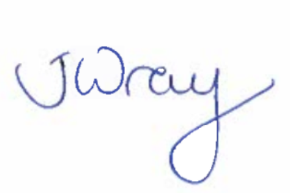 29/09/2021